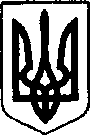 ШОСТКИНСЬКА РАЙОННА РАДАСЬОМЕ СКЛИКАННЯДВАДЦЯТЬ ВОСЬМА СЕСІЯР І Ш Е Н Н Ям. ШосткаРозглянувши надані Шосткинською районною державною адміністрацією пропозиції щодо внесення змін до Програми підтримки малого та середнього підприємництва в Шосткинському районі на 2017-2020 роки, керуючись пунктом 16 частини першої статті 43 Закону України «Про місцеве самоврядування в Україні», районна рада вирішила:1. Унести зміни до Програми підтримки малого та середнього підприємництва в Шосткинському районі на 2017-2020 роки (далі - Програма), затвердженої рішенням Шосткинської районної ради від 21 грудня 2016 року                  (зі змінами від 27 жовтня 2017 року, 28 лютого 2018 року, 11 травня 2018 року, 12 вересня 2018 року, 30 листопада 2018 року):1.1. Пункт 9 розділу 1.“Характеристика  Програми підтримки малого та середнього підприємництва в Шосткинському районі на 2017-2020 роки” викласти в наступній редакції:	1.2. Підпункт 2.1.3. пункту 2.1. розділу ІІ “Фінансово-кредитна та інвестиційна підтримка” та підпункт 3.2.2. пункту 3.2. розділу ІІІ “Ресурсне та інформаційне забезпечення” додатку 1 “Заходи Програми” викласти у новій редакції (додається).	1.3. Змінити розділ “Усього по Програмі” додатку 1 “Заходи Програми” загальну суму коштів, передбачених на виконання даної Програми, та викласти наступним чином:Голова                                                                                        В.О. Долиняк9.Джерела фінансування Програми:кошти районного бюджетукошти суб'єктів господарювання3,03,053,8353,8355,055,055,055,0Усього по ПрограміКошти районного бюджету166,83 тис. грн., у тому числі:2017 рік — 3,0 тис. грн.2018 рік — 53,83 тис. грн.2019 рік — 55,0 тис. грн.2020 рік — 55,0 тис. грн.